Bestilling av oppdrag og tjenesterNavn på oppdragetMottaker/FakturaopplysningerBeskrivelse av oppdragetLeveranseVurdering av prisOppdragstakerInternt/Eksternt oppdrag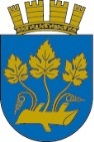 Stavanger KommuneKultur og byutviklingGeodataavdelingenKontaktperson: Roy SjonfjellE-post: roy.sjonfjell@stavanger.kommune.noTelefon: 51 50 78 70Besøksadresse: Olav Kyres gate 23, 2.etgPostadresse: Pb 8001, 4068 stavangerFirmaKontaktperson/navnAdressePostnummer/StedK-kode (må fylles ut av alle interne)TLFE-postadresseØnskede opplysninger på fakturaNavn på oppdragstakerMottatt datoAntatt utført datoInterntEksternt